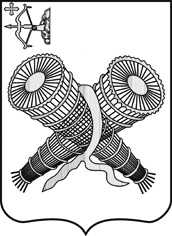 АДМИНИСТРАЦИЯ ГОРОДА СЛОБОДСКОГОКИРОВСКОЙ ОБЛАСТИПОСТАНОВЛЕНИЕ26.03.2020 							                         №541г. Слободской Кировской областиО внесении изменения в постановление администрации города Слободского от 29.11.2019 № 2378В соответствии со статьей 179 Бюджетного кодекса Российской Федерации, Федеральным законом от 28.06.2014 № 172-ФЗ «О стратегическом планировании в Российской Федерации», постановлениями администрации города Слободского от 28.08.2013 № 176 «О разработке, реализации и оценке эффективности реализации муниципальных программ на территории муниципального образования «город Слободской», от 18.07.2019 № 1468 «Об утверждении перечня муниципальных программ муниципального образования «город Слободской» администрация города Слободского  ПОСТАНОВЛЯЕТ:1.	Внести изменение в постановление администрации города Слободского от 29.11.2019 № 2378 «Об утверждении муниципальной Программы «Городское хозяйство муниципального образования «город Слободской» на 2020-2026 годы» (далее - постановление), изложив приложение № 7 к постановлению в новой редакции. Прилагается.2.	Контроль за исполнением постановления возложить на заместителя главы администрации города Слободского -  управляющего делами Шабалина И.О.3.	Настоящее постановление вступает с силу со дня официального опубликования (обнародования).Глава города Слободского              И.В. ЖелваковаПОДГОТОВЛЕНОИнспектор организационного отдела по работе с ТОС администрации города Слободского			С.М. ПеревозчиковаСОГЛАСОВАНОЗаместитель главы администрациигорода Слободского – управляющий делами		И.О. ШабалинЗаместитель главы администрации                                                города Слободского				Н.Г. ЩекуринаНачальник Финансового управления  администрации города Слободского				Н.П. АверинаКонсультант правового отделаадминистрации города Слободского				Е.Б. ЖилинаРазослано: дело – 2, финансовое управление – 1, орготдел – исполнителю, орготдел – на сайт,общий отдел – на стенд,управление экономического развития – 1,бухгалтерия администрации города – 1,регистр – 1.                                               Приложение  № 7к Программе «Городское хозяйство муниципального образования «город Слободской» на 2020-2026 годыПАСПОРТ  муниципальной подпрограммы  «Развитие общественной инфраструктуры в муниципальном образовании «город Слободской» на 2020-2026 годы1. Общая характеристика сферы реализации Подпрограммы, в том числе формулировка основных проблем в указанной сфере и прогноз ее развитияС целью решения социальных проблем населения на территории города Слободского реализуется проект по поддержке местных инициатив (далее – ППМИ), направленный на вовлечение жителей в активную общественную жизнь.ППМИ - это механизм инициативного бюджетирования, позволяющий объединить ресурсы областного бюджета, бюджетов муниципальных образований, финансовые ресурсы физических и юридических лиц и направить их на решение социально важных проблем, определенных населением. При этом под инициативным бюджетированием понимается совокупность практик вовлечения граждан в бюджетный процесс на местном уровне, предполагающих участие населения муниципального образования «город Слободской» в определении и выборе инвестиционных программ и проектов развития общественной инфраструктуры муниципального образования, финансируемых за счет расходов бюджета, а также в последующем контроле за реализацией отобранных программ и проектов.Зачастую граждане, ощущая на себе налоговое бремя, не видят особой связи между тем, какие налоги, в каком объеме они платят и что впоследствии происходит или не происходит в жизни их города. ППМИ позволяет людям по-иному взглянуть на собственные действия. Граждане сами определяют, что для них важно в жизни их муниципального образования, сами формулируют проект, соучаствуют в реализации проекта, если он получает поддержку со стороны Правительства области.Проект по поддержке местных инициатив реализуется по инициативе Губернатора и Правительства Кировской области и финансируется в большем объеме из средств областного бюджета при софинансировании  бюджета города, населения и организаций города. Проект позволяет: - выявлять и решать именно те проблемы, которые наиболее остро воспринимаются населением;- наглядно ощутить производимые капитальные вложения, их масштаб;- повышать эффективность использования средств консолидированного бюджета, населения и спонсоров;- снижать иждивенческие настроения среди населения, вовлекать их в решение собственных проблем;- повышать качество наиболее востребованных социальных и коммунальных услуг;- активизировать конструктивный диалог населения с органами местного самоуправления в процессе совместного решения практических проблем.С помощью этого проекта возможно отремонтировать объекты инфраструктуры, а также поменять менталитет общества. В Кировской области проект осуществляется более успешно, чем в других регионах России. ППМИ позволяет объединить ресурсы областного бюджета, бюджетов муниципалитетов, финансовые ресурсы местных сообществ и направить их на решение социально-важных проблем. Повышение качества жизни муниципального образования зависит в первую очередь от активности самих жителей. Именно люди определяют, какой проект они будут реализовывать и сколько собственных средств они готовы затратить (привлечь). С 2013 года помимо сельских поселений и муниципальных районов в ППМИ приняли участие городские округа.Одна из целей Подпрограммы - это повышение доверия к власти и решение тех проблем, которые действительно беспокоят население, причем инициатива должна исходить именно от жителей. Инициативы могут касаться ремонта дорог и тротуаров, объектов водоснабжения, уличного освещения, пожарной безопасности, благоустройства и ремонта учреждений культуры.2. Приоритеты муниципальной политики в сфере Подпрограммы, цели, задачи, целевые показатели эффективности реализации Подпрограммы, описание ожидаемых конечных результатов реализации Подпрограммы, сроков и этапов реализации Подпрограммы2.1. Приоритеты муниципальной политики в сфере реализации ПодпрограммыПриоритеты муниципальной политики в сфере реализации Подпрограммы определены постановлением Правительства Кировской области от 06.12.2009 №33/481 «О реализации проекта по поддержке местных инициатив в Кировской области»;постановлением Правительства Кировской области от 19.02.2013 №196/84 «Об утверждении порядка предоставления субсидий местным бюджетам из областного бюджета на софинансирование инвестиционных программ и проектов развития общественной инфраструктуры муниципальных образований в Кировской области».2.2. Цели и задачи ПодпрограммыЦели: 1. Развитие гражданской активности. 2. Содействие развитию местного самоуправления в муниципальном образовании.3. Повышение качества социальных услуг за счет создания общественной инфраструктуры, необходимой для поддержки инициатив населения. Задачи: 1. Строительство или восстановление объектов социальной инфраструктуры города Слободского.2. Создание условий для повышения уровня участия населения в  разрешении собственных проблем и в планировании  и расходе бюджетных средств.3. Финансовая поддержка проектов социальной направленности, инициированных, подготовленных и осуществляемых при широком участии населения.2.3. Целевые показатели эффективности ПодпрограммыСведения о целевых показателях эффективности реализации приведены в приложении №1 к муниципальной Программе.2.4. Ожидаемые конечные результатыОсновными ожидаемыми качественными результатами реализации Подпрограммы являются:улучшение социальной инфраструктуры города;повышение эффективности использования средств бюджета, населения и спонсоров;снижение иждивенческого настроения среди населения, вовлечение их в решение собственных проблем;повышение качества наиболее востребованных социальных и коммунальных услуг;активизация конструктивного диалога населения с администрацией города в процессе совместного решения практических проблем.3. Обобщенная характеристика мероприятий ПодпрограммыДля достижения заявленной цели и решения поставленных задач в рамках настоящей Подпрограммы предусмотрена реализация следующих мероприятий:информирование всех групп населения о Проекте по поддержке местных инициатив;конкурсный отбор проектов и подписание соглашения между муниципалитетом и министерством социального развития Правительства Кировской области;обеспечение софинансирования проектов, прошедших конкурсный отбор, за счет средств населения и организаций города;проведение торгов для определения подрядчиков и реализация проектов, прошедших конкурсный отбор и получивших субсидию из областного бюджета;содержание и эксплуатация реализованного проекта с участием населения.4. Ресурсное обеспечение ПодпрограммыРеализация мероприятий Подпрограммы предусматривается за счет средств областного бюджета, бюджета города и внебюджетных средств согласно приложению №2 к Программе.5. Анализ рисков реализации Подпрограммы и описание мер управления рискамиРиски реализации Подпрограммы, а также соответствующие меры по управлению данными рисками представлены в таблице:6. Методика оценки эффективности реализации ПодпрограммыОценка эффективности реализации Подпрограммы проводится ежегодно на основе оценки достижения показателей эффективности реализации Подпрограммы, сравнения фактических сроков реализации мероприятий Подпрограммы с запланированными, а также с учетом объема ресурсов, направленных на реализацию Подпрограммы. Расчет оценки эффективности реализации Подпрограммы представлен в приложении № 3 к Программе.Ответственным исполнителем совместно с соисполнителями ежегодно осуществляется оценка эффективности реализации Подпрограммы, включается в годовой отчет о ходе реализации и оценке эффективности реализации Подпрограммы и в срок до 01 марта года, следующего за отчетным, представляется в отдел экономического развития, потребительских рынков и муниципальных закупок и Финансовое управление администрации города Слободского.Наименование ПодпрограммыРазвитие общественной инфраструктуры в муниципальном образовании «город Слободской» на 2020-2026 годы (далее – Подпрограмма)Ответственный исполнитель ПодпрограммыОрганизационный отдел администрации города СлободскогоСоисполнители ПодпрограммыОбщественные организации, организации территориального общественного самоуправления  (далее – ТОС), юридические лицаЦели Подпрограммы        Повышение активности участия населения в осуществлении местного самоуправления и развития территории городаЗадачи Подпрограммы   - строительство или восстановление объектов социальной инфраструктуры города Слободского;- создание условий для повышения уровня участия населения в  разрешении собственных проблем и в планировании  и расходе бюджетных средств;- финансовая поддержка проектов социальной направленности, инициированных, подготовленных и осуществляемых при широком участии населенияЦелевые показатели эффективности реализации Подпрограммы- количество подготовленных заявок на участие в Проекте по поддержке местных инициатив, шт.;- реализация инвестиционных проектов, прошедших конкурсный отбор, %Этапы и сроки  реализации  Подпрограммы 2020 - 2026 годы, выделение этапов не предусмотрено                                Объемы ассигнований Подпрограммы161848 тыс. рублей – всего:117348 тыс. руб. – средства областного бюджета;44500 тыс. руб. - средства бюджета городаОжидаемые конечные результаты реализации Подпрограммы             - улучшение социальной инфраструктуры города;- повышение эффективности использования средств бюджета, населения и спонсоров;- снижение иждивенческого настроения среди населения, вовлечение их в решение собственных проблем;- повышение качества наиболее востребованных социальных и коммунальных услуг;- активизация конструктивного диалога населения с администрацией города в процессе совместного решения практических проблемВид рискаМеры по управлению рискамиОтсутствие финансирования либо финансирование в недостаточном объеме мероприятий ПодпрограммыОпределение приоритетных направлений реализации Подпрограммы, оперативное внесение соответствующих корректировок в ПодпрограммуВозможное изменение федерального и регионального законодательстваВнесение изменений в действующие правовые акты и (или) принятие новых правовых актов города Слободского, касающихся сферы реализации Подпрограммы Неисполнение (некачественное исполнение) мероприятий сторонними организациями, участвующими в реализации ПодпрограммыМониторинг поэтапного исполнения сторонними организациями мероприятий Подпрограммы Потеря актуальности мероприятий ПодпрограммыМониторинг эффективности реализуемых программных мероприятий;реализация в случае необходимости новых мероприятий за счет перераспределения средств внутри Подпрограммы